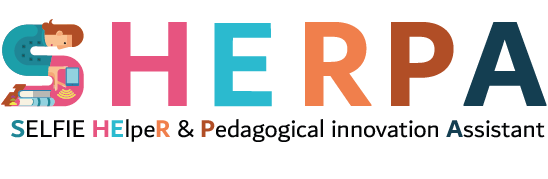 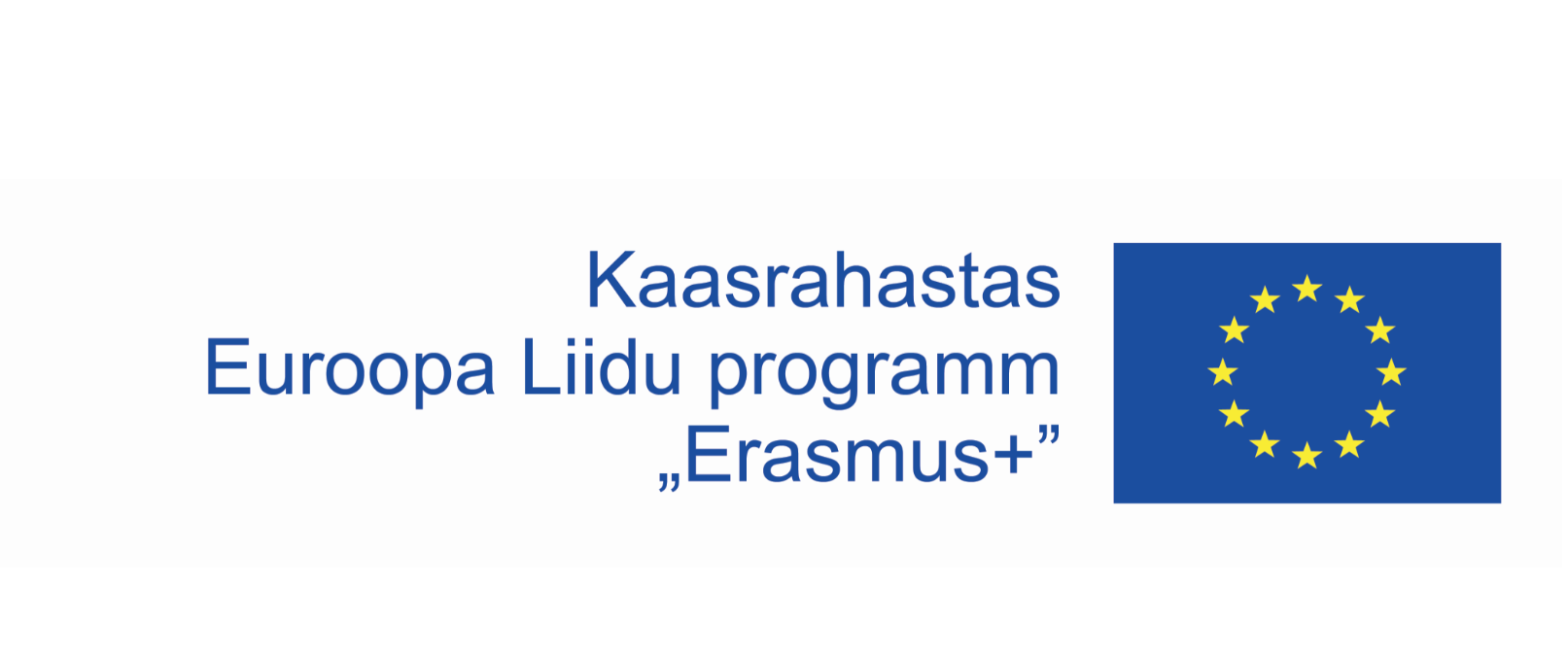 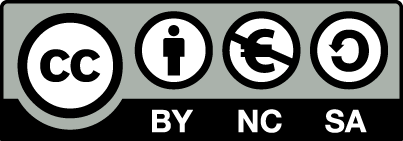 KOORDINEERIMISRÜHMA POOLT VALITUD VALDKONNAD/KÜSIMUSED(tooge välja SELFIE aruandest valitud valdkonnad/küsimused)SELFIE ARUANDE TULEMUSED (KRIITILISED KOHAD), MIS PANID ANTUD VALDKONDI/KÜSIMUSI VÄLJA VALIMA(tehke kokkuvõte põhipunkti(de)st)SELFIE ARUANDEST SELGUNUD KRIITILISTE KOHTADE JÄRELMID (nimetage tajutavaid mõjusid kooli digivõimekusele)MEETMED TEAVITAMISEKS / KONSENSUSE SAAVUTAMISEKS(nimetage meetmeid, mille abil saate aimu, kuidas õpetajad ja/või õpilased kriitilisi kohti ja nende mõju näevad, nt  fookusrühm(ad)küsimustikintervjuu(d)paneeldiskussioonideedekastmuu